Rotary Club of Carleton Place  & Mississippi Mills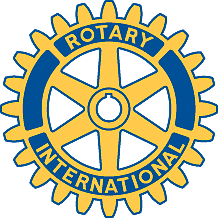            Bulletin Nov. 10, 2005MEETING OF NOVEMBER 9/05:Attendance was scanty with only 8 members present but bingo work will bring that up by a couple at least. Some of our very regular attendees are out of town (Bob, David K. and George) and David McGlade is in hospital. All present were delighted to hear that he is improving following major surgery and subsequent complications and now in a   regular hospital bed.  Get well soon David! Al Jones was the guest speaker for the evening and spoke of the life of Chester Carlton who, as a youth, lived with his father in poverty in a converted chicken coop, but went on to a degree in physics and then work at Bell Labs. He couldn’t afford to purchase text books when taking a subsequent degree in law so copied the library texts in longhand. That experience drove him to develop and then patent the first automatic copying machine which eventually led to the establishment of the current Xerox empire.  From rags to riches through sheer determination and hard work.President Brenda advised us of a call for nominations for this year’s Rotary Adventures in Citizenship Program but in spite of an impressive program it was decided that the notice came too late and we should start earlier next year to identify a candidate.  Brenda also “pinned” Ernie and Stan and once again welcomed them to membership. She also advised the meeting that she now had 100 tickets for the Oliver Twist film on November 26 and urged members to take a sheet of ten and either sell or donate them.  A design for the Santa Claus parade float now exists and Ernie will be advising volunteers when they can start to work.The meeting approved a proposal that The “Sage Age Players” be retained to present a series of short skits during our Christmas dinner for seniors. Marion reported that the cost for each meal has now been set at $23.35 including a 15% tip and taxes.  Efforts are continuing to get Sean Murphy to play the piano during the dinner. Gordon presented a club banner from the Rotary Club of Crieff, Scotland.  This was sent in return for our banner forwarded to them via George Lees when he visited here from Comrie a few months ago. UPCOMING CLUB ACTIVITIESThere are busy days ahead for our Club. Please note the following and make every effort to participate:*District Governor Greg Campbell will join us at next week’s meeting.* Social evening (dinner then play) on November 19. ( 16 tickets sold so far.)*The Executive Committee meets following the meeting of Nov. 22.*100 theatre tickets to sell for November 26 performance of Oliver Twist.*Santa Claus Parade on November 26.*Seniors’ Christmas dinner on Dec. 6. Rotarians will be serving plus paying for their own meals this year.